COLEGIO NUESTRA SEÑORA DEL BUEN CONSEJO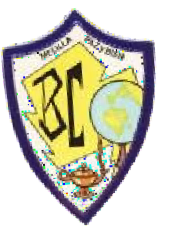 RELACIÓN DE LIBROS DE TEXTO Y MATERIAL- 2023-2024CURSO 3º de ESOÁREA Y TÍTULOÁREA Y TÍTULOEDITORIALISBNLENGUA Y LITERATURALengua Castellana y Literatura 3º ESOLENGUA Y LITERATURALengua Castellana y Literatura 3º ESOEDITEX97884132183733 ESO MATEMÁTICAS 223 ESO MATEMÁTICAS 22SM97884139285003 ESO BIOLOGÍA Y GEOLOGÍA 223 ESO BIOLOGÍA Y GEOLOGÍA 22SM97884139278553 ESO FISICA Y QUÍMICA 223 ESO FISICA Y QUÍMICA 22SM9788413927862GEOGRAFÍA E HISTORIAGEOGRAFÍA E HISTORIAANAYA9788414308066LENGUA INGLESACollaborate Updated Level 3 Student's Book with eBook Collaborate Level 3 Workbook with Practice ExtraLENGUA INGLESACollaborate Updated Level 3 Student's Book with eBook Collaborate Level 3 Workbook with Practice ExtraCAMBRIDGE97884132219609788413220734LIBRO LECTURA INGLÉSHow I met myself byDavid A. HillLIBRO LECTURA INGLÉSHow I met myself byDavid A. HillCAMBRIDGE9780521750189ED. PLÁSTICA Y VISUAL II 22ED. PLÁSTICA Y VISUAL II 22SM9788413928517RELIGIÓN CATÓLICA 3' CÓDIGO ABIERTO LOMLOE SANTA BIBLIARELIGIÓN CATÓLICA 3' CÓDIGO ABIERTO LOMLOE SANTA BIBLIACASALS9788421874301EDUCACIÓN FÍSICA 3ºEDUCACIÓN FÍSICA 3ºSIN LIBROTECNOLOGÍA Y DIGITALIZACIÓN 22TECNOLOGÍA Y DIGITALIZACIÓN 22SM9788413928845OPTATIVASFRANCÉSADOMANIA 3 Livre de l’élève ADOMANIA 3 Cahierd’actitivésSM97884139262619788491825036OPTATIVASCULTURA CLÁSICACASALS9788421874103